                                         PTO Meeting Agenda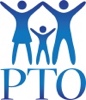 Wednesday, December 7, 20227:00 pm, Middle SchoolBoard Members:  Co-Presidents – Melanie Adlah & Melissa Davis; Vice-President – Lauren Crennan; Corresponding Secretary – Maureen LaRocca; Recording Sec’y – Vacant; Treasurer – Trish SpechtAgenda**Subject to changePledge of AllegianceWelcomeApproval of the November 2022 MinutesTreasurer’s ReportFundraisers / Events Updates:Completed:Fall Spirit Wear Sale (Melanie Adlah)E.S. Red, White and Blue Day was held on November 10, 2022 to honor our local Veterans (Lauren Crennan). Tara Gassick created a lovely red, white, and blue balloon garland arch to decorate the stage. Thank you, Tara!M.S. Grades 5-8 Spelling Bee was on 11/17. Sue Oldring chaired and will speak about this event.E.S. “We’re Grateful for You” Breakfast for faculty and staff was held on 11/23. (Trish Specht).EMO Turkey Trot “In Memory of Lisa Ringhoff” 5K Run/Walk was 11/24. Balloon Arch was purchased. (Lauren Crennan).Holiday Gift Fair was held 11/29 – 12/2. Karen Lee chaired. E.S. Winter Wonderland event & Gingerbread House (Fundraiser) Contest was held on 12/1. (Lauren Crennan).Ongoing or Upcoming Business:Moes Holiday Ornaments Fundraiser ends on 12/10/22. Hope Kaufman is chairing.M.S. Bicycle Rack Presentation for consideration; Mr. Holl & Sue Oldring will speak about this.Notepads and pens have been ordered for active members and will be distributed soon. (Maureen LaRocca)E.S. K-1 Milk & Cookies Night (Lauren Crennan). We need a volunteer to co-chair this event with Hallie Glick.E.S. Author/Illustrator Visit (Maureen LaRocca). M.S. Dodgeball is scheduled for January 12th @ 6:30. Chairperson TBD. M.S. Grade 5 Bingo is January 26th @ 7:00 pm.New Business:Purchase of surfaces for GaGa Ball Pits.Questions and/or Comments: Please keep comments or questions to under 3 minutes. Next P.T.O. Mtg is scheduled for January 18, 2023 @ 7:00 pm at the Elementary School. *Please note the following amendment to our Agenda for the evening.*C.  New Business:                            ii. Purchase of a class set of 30 ukuleles for Ms. Ghosio, the Music teacher. Funds to come out of the A.M.A. account. (Melanie Adlah)